	И снова реформатор Петр I привнес в страну немного западноевропейского уклада. Согласно его указу от 8 февраля 1724 года была утверждена Академия наук. Отсюда и памятная дата – День науки. Самое интересное, что название учреждения никак не поменялось. К Академии наук, в зависимости от исторических событий, прибавлялись аббревиатуры и названия новых старых государств. С 1925 года учреждение называлось Академия Наук СССР, а с 1991 года Российская Академия наук (РАН).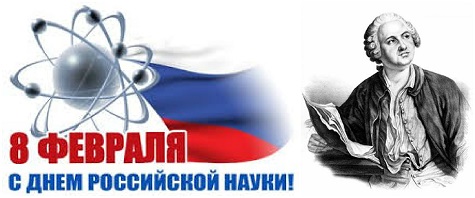 Официальная дата	День российской науки начали праздновать только с 1999 года. Согласно президентскому указу праздник официально закреплялся за 8 февраля, выстраивая тем самым исторический мостик между нашими и петровскими временами. А сколько прекрасных ученых подарила миру Россия в разные эпохи. Это и простой деревенский мальчик, впоследствии ставший одним из самых выдающихся ученых сынов и основавший Московский Университет. Речь идет о Михаиле Ломоносове, который спустя столетия ознаменовывает собой День российской науки года. Это и выдающиеся ученые 20-го столетия академик Павлов, Циолковский, Капица, Ландау, Курчатов и Королев. И это лишь небольшой перечень наших знаменитых ученых соотечественников.Впереди планеты всей	Наша страна стала законодателем в целом ряде научных сфер. Мы первыми полетели в космос, сделали важные разработки в атомной энергетике и биосфере. Наши великие ученые получали Нобелевскую премию в самых разных областях. Первым из них стал знаменитый профессор Павлов за труд, в котором были описаны основы физиологии пищеварения. В день науки также стоит вспомнить о выдающимся биологе Илье Мечникове, получившим премию за работу по иммунитету. В 1978 году отечественный физик Петр Капица был отмечен Нобелевской премии за важнейшее открытие в физике, доказательство сверхтекучести гелия. Самым последним нашим ученым стал физик Новоселов, которого шведская академия наук отметила за исследования графена - революционного материала XXI столетия. Это самый прочный, самый легкий и электропроводящий вариант углеродного соединения. Произошло это совсем недавно – в 2010 году.Структура	Российская академия наук включает в себя сразу 9 направлений, в зависимости от сферы изучения, которые расположены в Москве. Также у РАН 3 региональных отделения и 15 больших научных центров. День науки отмечается во всех отделениях большой научной структуры. РАН – это целый город, разбросанный по просторам страны, с населением в 50 тысяч человек. В их числе и почетные «жители», а это 500 академиков и 800 членов-корреспондентов. Несмотря на то, что официальная дата, согласно указу президента РФ установлена на 8 февраля, большинство сотрудников РАН старой закалки, предпочитают отмечать День науки, как и раньше, в третье воскресенье апреля.С Днем науки поздравляем,
Знаний новых Вам желаем, 
Удивительных открытий,
Интереснейших событий.
